Autorizzo l’azienda al trattamento dei miei dati personali ai sensi del D. lgs. 196/03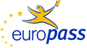 EuropassCurriculum VitaeEuropassCurriculum VitaeInformazioni personaliInformazioni personali(i) / Cognome(i) (i) / Cognome(i) Jolanta Teresa Kowalska in DurazzanoJolanta Teresa Kowalska in DurazzanoJolanta Teresa Kowalska in DurazzanoIndirizzo(i)Indirizzo(i)Via Girardini 8 – 33100 Udine - ItaliaVia Girardini 8 – 33100 Udine - ItaliaVia Girardini 8 – 33100 Udine - ItaliaTelefono(i)Telefono(i)0432-21105 / cell: 335-8310409FaxFaxE-mailE-mailjdurazzano@alice.it / durazzano@aruba.itjdurazzano@alice.it / durazzano@aruba.itjdurazzano@alice.it / durazzano@aruba.itCittadinanzaCittadinanzaitaliana (dal 1971 per matrimonio) e polacca (per nascita)italiana (dal 1971 per matrimonio) e polacca (per nascita)italiana (dal 1971 per matrimonio) e polacca (per nascita)Data di nascitaData di nascita14.10.194414.10.194414.10.1944SessoSessoFemminileFemminileFemminileEsperienza professionaleEsperienza professionaleINTERPRETE DI CONFERENZA –TRADUTTRICE FREELANCE DA/IN LINGUA POLACCA (dal 1974-ad oggi): consecutiva, simultanea, chuchotage, trattativa durante incontri internazionali (seminari, progetti europei, meeting CAE, gemellaggi, trattative commerciali ecc.); Insegnante di lingua polacca presso le Università italiane (1980-2007) INTERPRETE DI CONFERENZA –TRADUTTRICE FREELANCE DA/IN LINGUA POLACCA (dal 1974-ad oggi): consecutiva, simultanea, chuchotage, trattativa durante incontri internazionali (seminari, progetti europei, meeting CAE, gemellaggi, trattative commerciali ecc.); Insegnante di lingua polacca presso le Università italiane (1980-2007) INTERPRETE DI CONFERENZA –TRADUTTRICE FREELANCE DA/IN LINGUA POLACCA (dal 1974-ad oggi): consecutiva, simultanea, chuchotage, trattativa durante incontri internazionali (seminari, progetti europei, meeting CAE, gemellaggi, trattative commerciali ecc.); Insegnante di lingua polacca presso le Università italiane (1980-2007) DateDate1980 – 1986 e 1994-20071980 – 1986 e 1994-20071980 – 1986 e 1994-2007Lavoro o posizione ricopertiLavoro o posizione ricopertiLettrice di lingua polacca presso l’Università degli Studi di UdineLettrice di lingua polacca presso l’Università degli Studi di UdineLettrice di lingua polacca presso l’Università degli Studi di UdinePrincipali attività e responsabilitàPrincipali attività e responsabilitàInsegnamento di lingua polaccaInsegnamento di lingua polaccaInsegnamento di lingua polaccaNome e indirizzo del datore di lavoroNome e indirizzo del datore di lavoroUniversità degli Studi a Udine - UdineUniversità degli Studi a Udine - UdineUniversità degli Studi a Udine - UdineTipo di attività o settoreTipo di attività o settoreinsegnamentoinsegnamentoinsegnamentoDate1998-1999Lavoro o posizione ricopertiprofessore a contratto d'interpretariato da/in lingua polacca presso  di Lingue Moderne per Interpreti e Traduttori dell’Università degli Studi di Trieste (corso di perfezionamento post-laurea finanziato dalla Commissione Europea).Principali attività e responsabilitàInsegnamento di interpretariato di conferenza da/in lingua polaccaNome e indirizzo del datore di lavoroUniversità degli Studi di Trieste – Trieste Tipo di attività o settoreInsegnamento di interpretariato di conferenzaDate1987-1988Lavoro o posizione ricopertiLettrice di lingua polacca presso l’Università degli Studi di Venezia - VeneziaPrincipali attività e responsabilitàInsegnamento di lingua polaccaNome e indirizzo del datore di lavoroUniversità degli Studi a VeneziaTipo di attività o settoreinsegnamentoDate1987-92Lavoro o posizione ricopertiSupplente di lingua inglese presso le scuole medie stataliPrincipali attività e responsabilitàInsegnamento di lingua ingleseNome e indirizzo del datore di lavoroProvveditorato degli Studi di Udine - UdineTipo di attività o settoreinsegnamentoDate1982-97Lavoro o posizione ricopertitutor di lingua e letteratura polacca presso il Collegio del Mondo Unito dell'Adriatico di Duino (Ts)Principali attività e responsabilitàInsegnamentoIstruzione e formazioneDate1968Titolo della qualifica rilasciataLaurea (magistrale) in lettere Principali tematiche/competenza professionali posseduteAbilitazione all’insegnamento di lingua, letteratura e storia polaccaNome e tipo d'organizzazione erogatrice dell'istruzione e formazioneUniversità “Nicolò Copernico” di Toruń (Polonia)Date1982Titolo della qualifica rilasciataLaurea (magistrale) in Lingue e letterature straniere Principali tematiche/competenza professionali posseduteAbilitazione all’insegnamento di lingua polacca, russa e ingleseNome e tipo d'organizzazione erogatrice dell'istruzione e formazioneUniversità degli Studi di Udine - UdineCapacità e competenze personaliMadrelingua(e)PolaccoAltra(e) lingua(e)Italiano (comprensione, parlato, scritto): molto buono inglese (comprensione, parlato, scritto): C2 russo (comprensione, parlato, scritto): C2 Capacità e competenze socialibuonaCapacità e competenze informatichebuonaPatenteSi Ulteriori informazioniDal 1974 ad oggi attività di Interprete di conferenza da/in lingua polacca & Traduttrice da/in lingua polacca: consecutiva, simultanea, chuchotage, trattativa